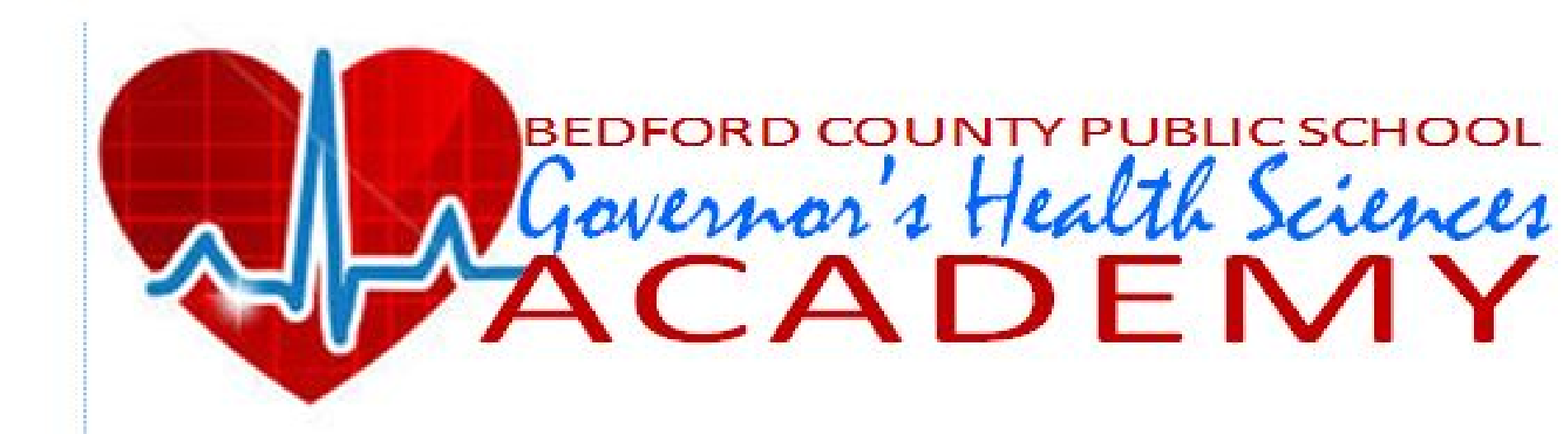 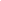 Faculty RecommendationDirections for Student: (Please use black or blue ink)Three recommendations are required (one must be a science teacher)Completed the designated parts of this formBe sure to allow at least one week for the teacher to fill out the recommendationTo Be Completed By the Student:Student Name:________________________________________________________________		Last				First				MIDate of Birth:  ________________________________Present Grade Level:________________To Be Completed By the Faculty Member Making RecommendationPlease rate the candidate in the following categories by selecting the appropriated number based on the following rating scale.  Please provide a response to every question.  You may provide additional comments in the “comments section” on the following page.1=below average    2= average    3=above average    4=excellentThe student: Interacts well with teachers and other students					1 	2	 3	 4 Produces acceptable written work							1 	2	 3	 4 Follows directions well								1 	2	 3	 4Is a good listener									1 	2	 3	 4Is able to understand the needs of others						1 	2	 3	 4Is emotionally stable/ able to work well under stress				1 	2	 3	 4Is compassionate									1 	2	 3	 4Handles change well									1 	2	 3	 4Is flexible											1 	2	 3	 4Is detail oriented									1 	2	 3	 4Works well in a variety of situations with a variety of people			1 	2	 3	 4Is a quick thinker									1 	2	 3	 4Has good problem solving skills							1 	2	 3	 4Is well prepared									1 	2	 3	 4Is respectful of people and rules							1 	2	 3	 4Maintains confidentiality								1 	2	 3	 4Average (Total points/16)		______Comments:  (Please type or print)Can you provide examples which illustrate the student’s self-discipline, problem solving skills, persistence and study habits? What do you think is the student’s potential for success in the Governor’s Health Sciences Academy?  Add any other comments which will help the selection committee make a decision about this student.Highly Recommend _____ Recommend_______   Recommend with Reservation_____   Do not Recommend_____	Teacher Name (Please Print)  __________________________________________________Signature:  _________________________________________________________________